      ประชาสัมพันธ์เทศบาลตำบลตลาด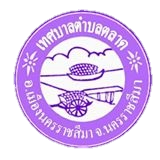 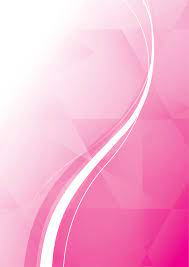        44 หมู่ 5 ตำบลตลาด อำเภอเมืองนครราชสีมา จังหวัดนครราชสีมาประชาสัมพันธ์ 	ด้วยเทศบาลตำบลตลาด จะดำเนินการเข้ารับการประเมินคุณธรรมและความโปร่งใสในการดำเนินงานของหน่วยงานภาครัฐ (ITA) ประจำปีงบประมาณ พ.ศ.2567 ในการนี้ เทศบาลตำบลตลาด ขอประชาสัมพันธ์   ขอความร่วมมือประชาชนผู้ที่เคยเข้ามารับบริการหรือมาติดต่อประสานงานตามภารกิจของเทศบาลตำบลตลาด ในปีงบประมาณ พ.ศ.2567 ตอบแบบวัดการรับรู้ของผู้มีส่วนได้ส่วนเสียภายนอก (EIT) แบบรายบุคคลโดยเข้าระบบตอบแบบวัดการรับรู้ผ่านช่องทาง ITAS 2 ช่องทาง ดังนี้1. ช่องทาง URL     https://itas.nacc.go.th/go/eit/30kh9f2. หรือ QR Code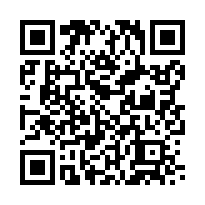 ในการนี้ การตอบแบบวัดการรับรู้ของผู้ส่วนได้ส่วนเสียภายนอก (EIT)จะสิ้นสุดวันที่ 1 กรกฎาคม 2567หากเลยกำหนดวันดังกล่าวแล้วระบบจะปิดจะไม่สามารถตอบแบบวัดได้